АКТобщественной проверкипо обращениям граждан в Общественную палату г.о. Королев, 
в рамках проведения системного и комплексного общественного контроля, 
проведен общественный мониторинг работы управляющей компании АО «Жилкомплекс» по качеству ремонта подъездов МКД по адресу ул. Горького, д. №16 Б Сроки проведения общественного контроля: 20.02.2020 г.Основания для проведения общественной проверки: план работы Общественной палаты г.о. Королев.Форма общественного контроля: мониторингПредмет общественной проверки  -  общественный контроль работы управляющей компании АО «ЖИЛКОМПЛЕКС» по качеству ремонта подъездов МКД по адресу ул. Горького, д. №16 Б Состав группы общественного контроля:- Белозерова Маргарита Нурлаяновна, председатель комиссии «по ЖКХ, капитальному ремонту, контролю за качеством работы управляющих компаний, архитектуре, архитектурному облику городов, благоустройству территорий, дорожному хозяйству и транспорту»;- Якимова Варвара Владиславовна - член комиссииОбщественная палата г.о. Королёв совместно с представителем УК, активными жителями провела контроль качества ремонтных работ подъезда МКД по адресу ул. Горького, д. №16 Б, проведенных УК АО "Жилкомплекс".Проверкой установлено: по решению собственников жилья за счёт средств текущего ремонта дома выполнен ремонт подъезда : установлены окна, двери, новые почтовые ящики, заменены светильники, произведена укладка настенной плитки в холле первого этажа, заменены клапаны мусоропровода. Все вопросы по ремонту подъезда согласовывались с жителями, ими же и дана высокая оценка качеству проделанных работ. По данным проверки составлен АКТ.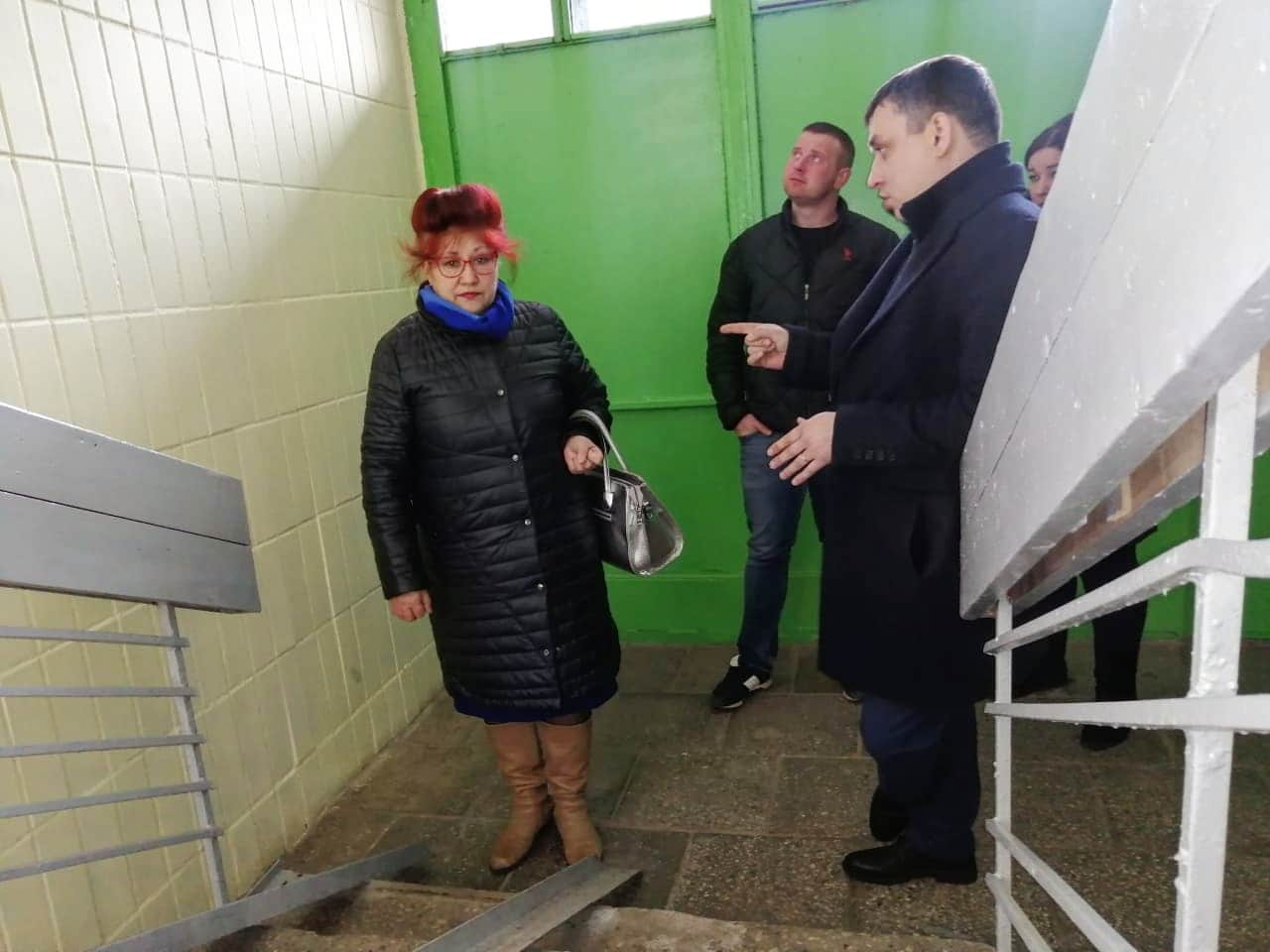 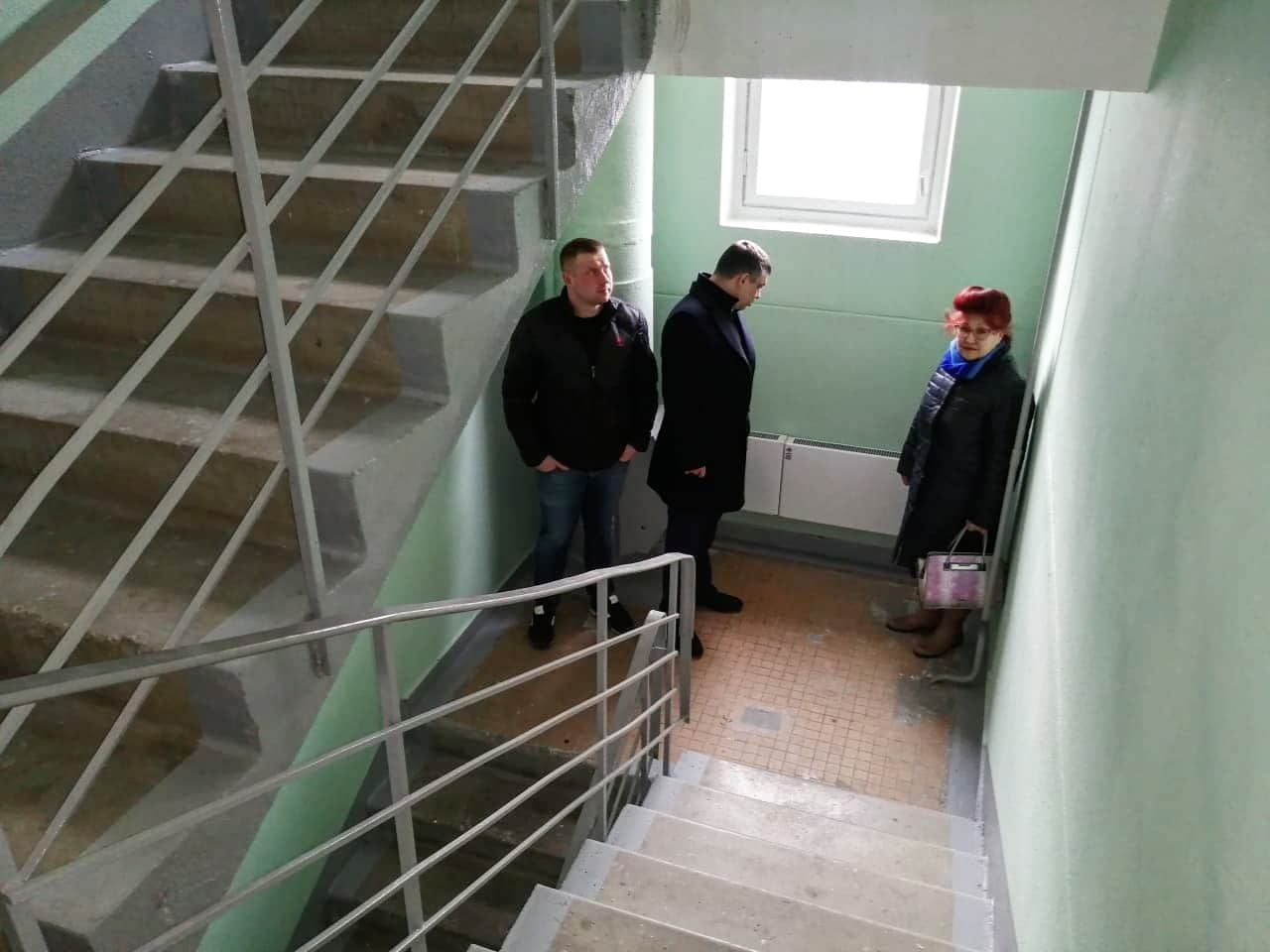 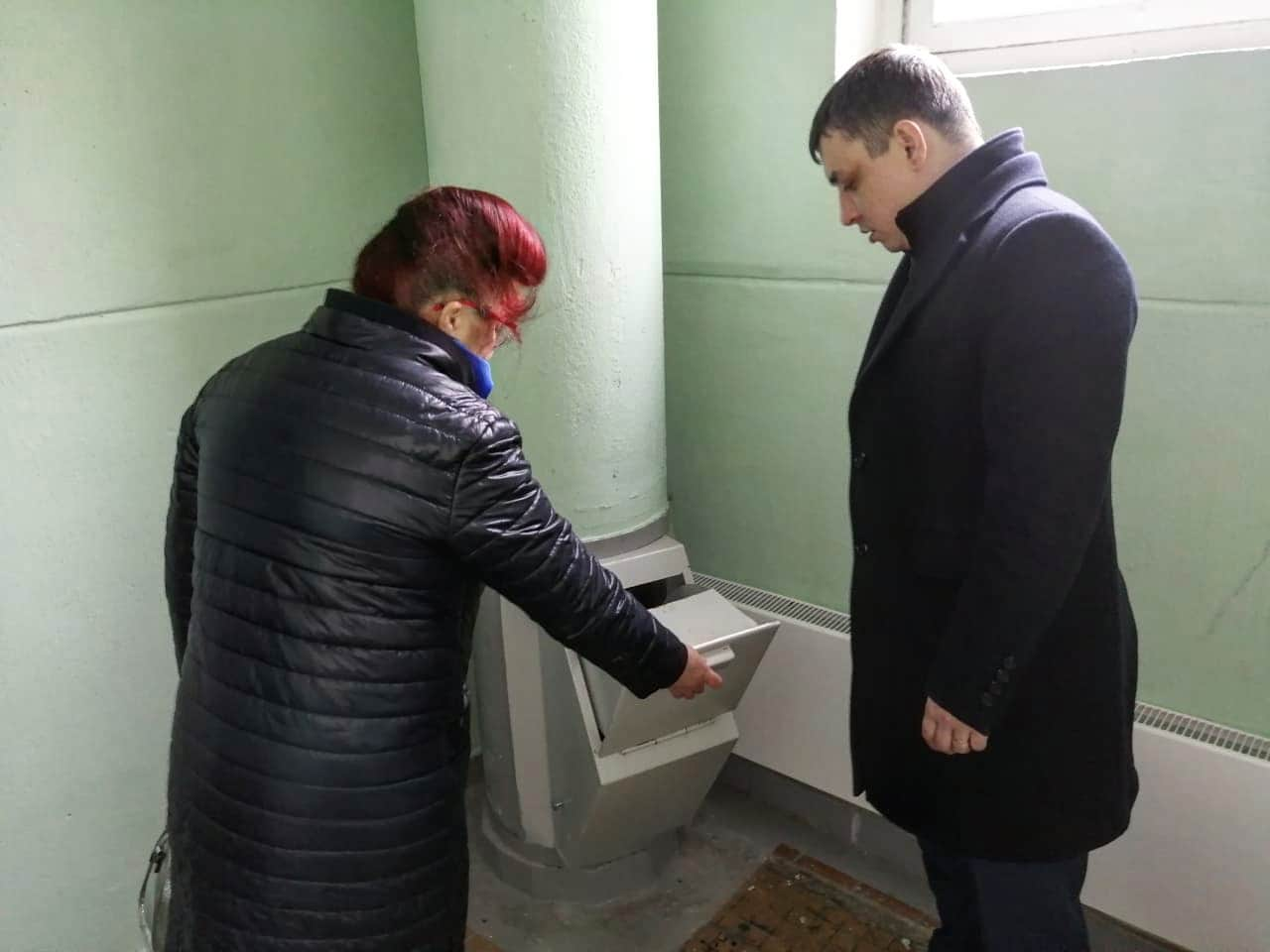 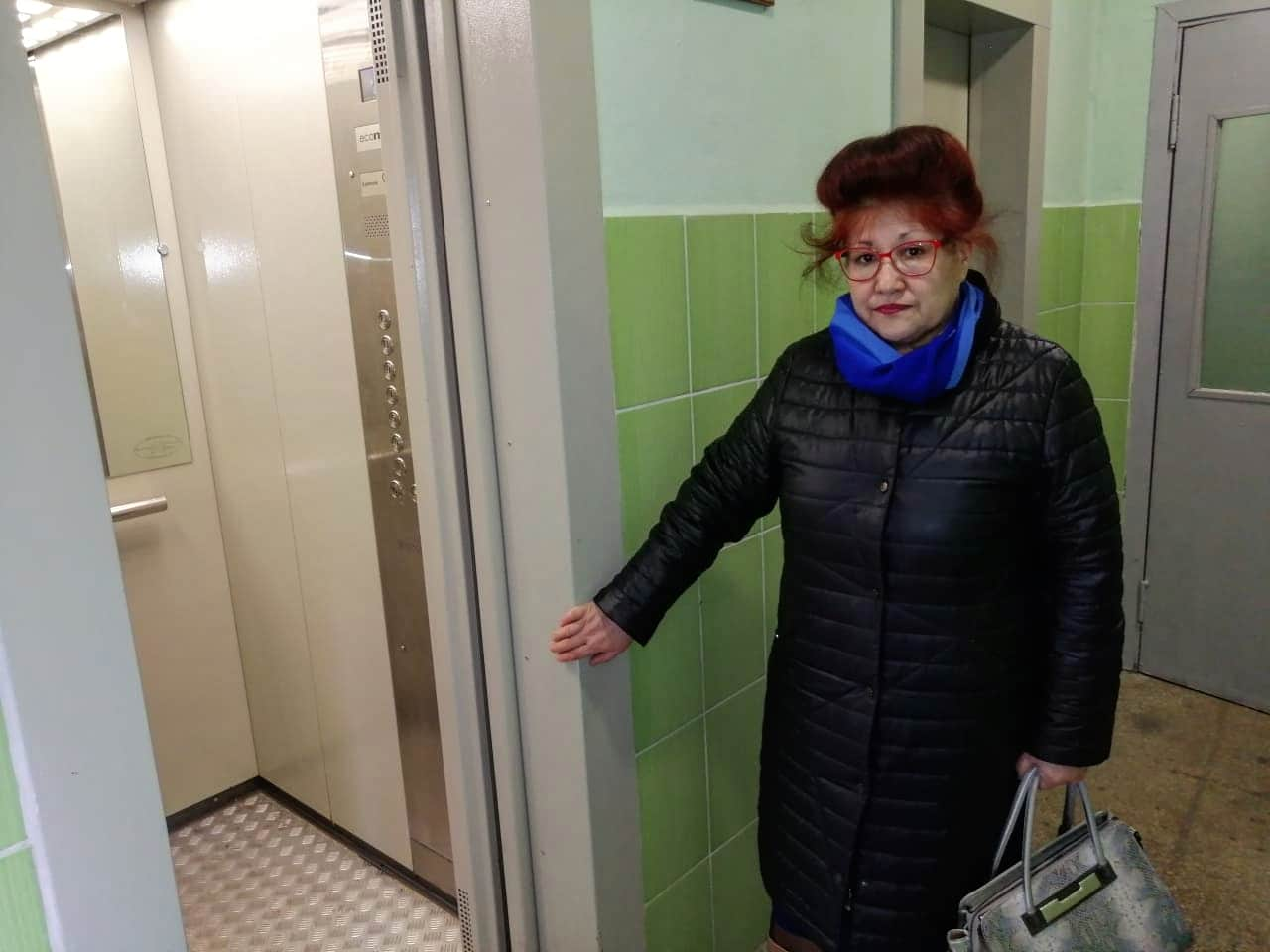 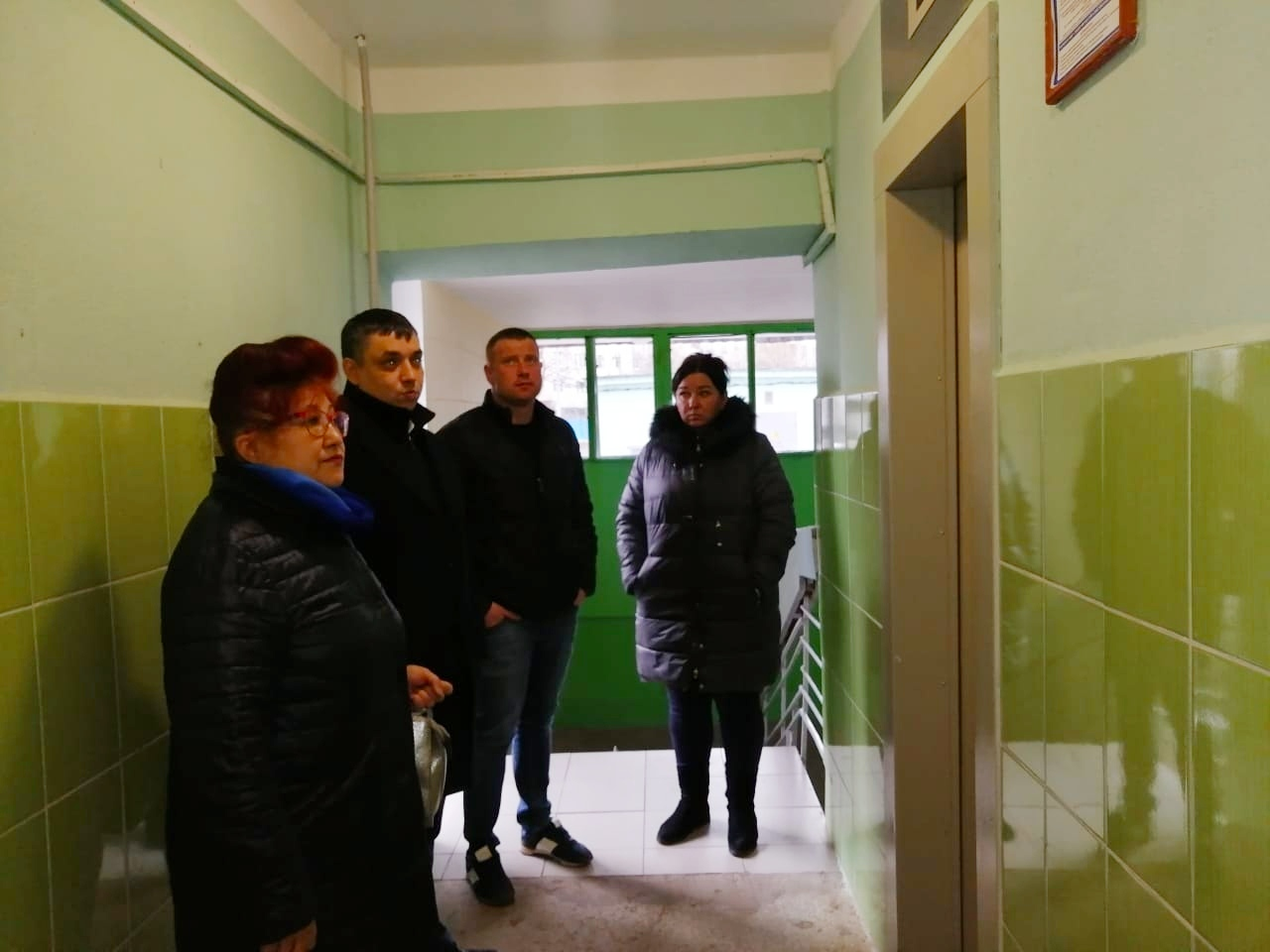 «УТВЕРЖДЕНО»Решением Совета Общественной палаты г.о. Королев Московской областиот 05.03.2020 протокол № 05Председатель комиссии «по ЖКХ, капитальному ремонту, контролю за качеством работы управляющих компаний, архитектуре, архитектурному облику городов, благоустройству территорий, дорожному хозяйству и транспорту» Общественной палаты г.о.Королев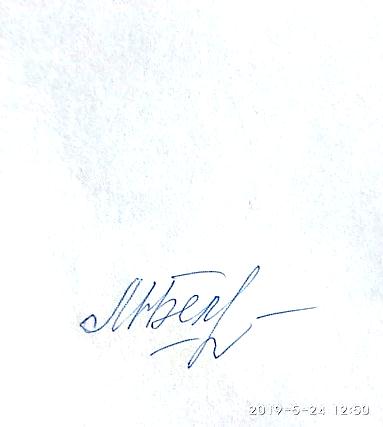 М.Н.Белозерова